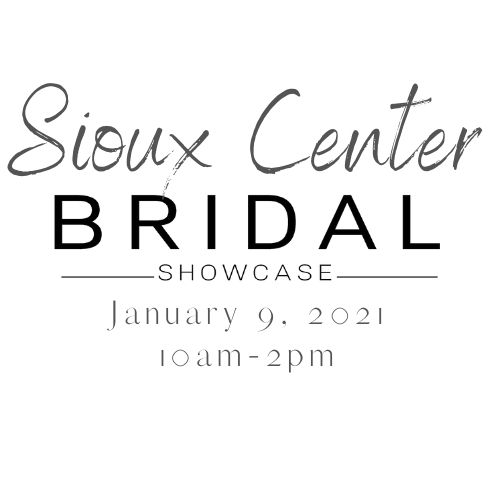 Dear Sioux Center Business:  The Sioux Center Chamber of Commerce and the Terrace View Event Center are excited to once again sponsor the 23nd Annual Bridal Showcase! This year’s event will be held on Saturday, January 9, 2021 from 10-2 p.m. at the Terrace View Event Center.  There are several options for you as a business to be involved in this great event. You do not need to sponsor at a level to place an ad in the Bridal Booklet or goodies in the bags, but that is free of charge to those that sponsor at a level. Level Sponsorship:                                   Platinum ($1000+)
                                   Gold ($500-$999)
                                   Silver ($300-$499)
                                   Bronze ($150-$299) Bridal Booklet: This beautiful booklet is professionally printed and bound and will be distributed to over 100 women. The booklet is a highlight for our guests because information is accessible right at their fingertips, even weeks after the event. This year we are giving our business community the opportunity to be included in this booklet. A business can have a colored 8 ½ x 11 portrait page ad for $100. This ad is due by Friday, December 4.  Goodie Bags: These bags are filled with goodies or gift certificates. Information-only materials and coupons of any kind will not be placed in the goodie bags. The goodie bags will be given to the first 50 brides. This bag also comes in handy as our guests gather information from our exhibitors. The cost is $25 to include items in the goodie bag. If you are interested, please deliver your 50 items to the Sioux Center Chamber of Commerce on or before Monday, January 4, 2020.  Door Prizes will be given away throughout the day. We will draw hourly for door prizes and in addition, put together Grand Prizes for 2 Brides, a Mother of the Bride, and a Mother of the Groom. Door prizes should be delivered to the Chamber Office by Monday, January 4, 2020. Please fill out the sponsorship form HERE by November 25, 2020 to ensure your involvement any in these great opportunities. Thank you for your support of Sioux Center and the 23nd Annual Sioux Center Bridal Showcase. This event is one way we can showcase our community to many throughout the area! If you have any questions, please call the Chamber of Commerce at 712-722-3457. Sincerely,The Sioux Center Bridal Showcase CommitteeBarb Den Herder-Chamber of Commerce	                                Kristi Huss-Travel SavviAmber Vander Vliet – Chamber of Commerce		Kelly De Haan-Terrace View Event Center Kari Hickman-Petals and Perks				Kendra Gort-Pat’s Jewelry CentreKelly Franklin-Celebrations by Rent-All			Amanda DenHerder-Reflections Prom and Bridal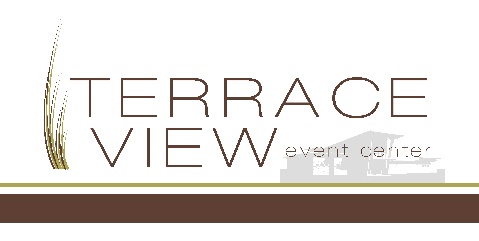 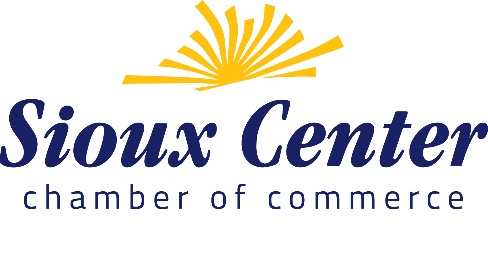 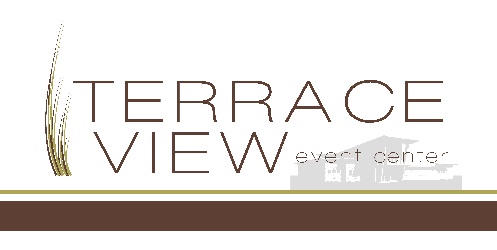 